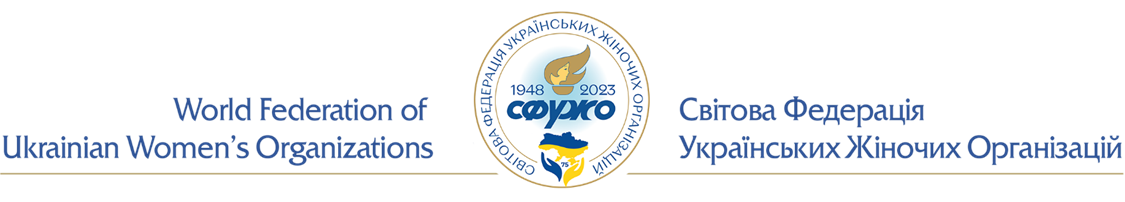 Детальна інформація про XXXIII Літературний конкурсу імені Марусі Бек на тему «Об’єднані любов’ю до України.Конкурс названий іменем Марусі Бек (1908-2005) – успішної американки українського походження, юристки, докторки права, журналістки, державної й політичної діячки в США, активної громадської діячки в українській діаспорі, меценатки, першої жінки в Раді Детройта і на посаді мера Детройта. За невтомні зусилля в привертанні уваги міжнародної спільноти до становища українського та інших народів, вимушених жити в умовах тоталітарного комуністичного режиму в Радянському Союзі, Марусю Бек справедливо називали «борцем за свободу».Метою конкурсу є:вшанувати пам'ять та популяризувати ім'я українки Марусі Бек;привернути увагу до українського жіночого руху за кордоном;спонукати українок з усього світу об'єднуватися для активної діяльності на благо України;стимулювати молодих творчих українок розвивати свої таланти.Жанр літературного твору: есе, нарис, оповідання.Умови конкурсу: до Конкурсу допускаються молоді українки з діаспори та УкраїниВікові категорії: І – 14–17 років;II – 18–25 роківОбсяг робіт:·         14–17 років – до 1000 слів;·         18–25 років – до 2000 слів.Вимоги до робіт: Конкурсні роботи мають бути оригінальними, виконані особисто авторкою; написані українською мовою, підписані псевдонімом, мають включати перелік використаних першоджерел; повинні бути надруковані шрифтом TIMES NEW ROMAN текстового редактора WORD, розміром – 14, інтервалом – 1,5. Окремим файлом слід подати коротку довідку про себе: фото, прізвище, ім’я, вік, країну проживання, домашню адресу, електронну адресу, номер телефону.Прийом робіт:·         Початок прийому: 1 грудня 2023 року, закінчення прийому робіт: 31 травня 2024 року.·         Роботи надсилати на електронну адресу koncursm.beck@gmail.comіз позначкою «На літературний конкурс СФУЖО імені Марусі Бек».Оцінювання робіт:·         Критерії оцінювання: відповідність темі, літературно-художній рівень, оригінальність, обсяг твору.·         Оцінки є остаточними та не підлягають оскарженню.·         Початок оцінювання: 1 лютого 2024 року, завершення оцінювання: 1 серпня 2024 року.Оголошення переможців Конкурсу та церемонія нагородження:·         Оголошення результатів та нагородження відбудеться до Дня Незалежності України.Публікація робіт переможниць ·         Роботи переможниць будуть опубліковані у журналі СФУЖО “Українка в світі” після оголошення результатів.Нагороди та призи:–         Переможниці Конкурсу отримають нагороди у кожній віковій категорії:І – $600 Can;  II – $300 Can; –        Дипломантки отримають відзнаку «Дипломантка літературного конкурсу СФУЖО імені Марусі Бек» та грошову нагороду в розмірі $100 Can.–        Переможниці матимуть можливість отримати нагороди банківським переказом за місцем проживання.Додаткова інформація: koncursm.beck@gmail.com.